Просим зарегистрировать нашу фирму в качестве Участника выставки.ОПЛАТА УЧАСТИЯ В ВЫСТАВКЕ  (Цены указаны с учетом НДС).  РЕГИСТРАЦИОННЫЙ СБОР  18000 руб.(ОПЛАЧИВАЮТ ВСЕ УЧАСТНИКИ) Включает: аккредитацию представителей (1 на каждые  арендуемой площади), один пригласительный билет на вечерний прием, стандартный блок информации о фирме в каталоге и получение каталога, диплом участника выставки, участие во всех мероприятиях выставки, не требующих специальных приглашений.
----------------------------------------------------------------------------------------------------------------------------------------------------------------- АРЕНДА ПЛОЩАДИ       Размеры арендуемой площади:     м  х     м  =     м².Тип площади (нужный тип отметить "галочкой" ): Конфигурация стенда и наценка: при заказе выставочного стенда с улучшенной обзорностью вводятся наценки в % от стоимости аренды необорудованной площади. (нужное отметить "галочкой" ): Итого стоимость аренды выставочной площади:                руб.  +                       руб.    =                       руб.                                                                                                                   базовая стоимость         наценка за обзорность----------------------------------------------------------------------------------------------------------------------------------------------------------------  СТРОИТЕЛЬСТВО и ОФОРМЛЕНИЕ СТЕНДА.  ЗАКАЗ ВЫСТАВОЧНОГО ОБОРУДОВАНИЯ Строительство и оборудование выставочного стенда предполагаем поручить: Итого за строительство и оборудование стенда:                   руб.    +                   руб.      =                       руб.                                                                                                                          сумма по Прил. 1     наценка при самостоятельном стр-ве. ---------------------------------------------------------------------------------------------------------------------------------------------------------------- ДОПОЛНИТЕЛЬНЫЕ УСЛУГИ.*В стоимость аренды зала входит прокат мультимедиа аппаратуры. Итого =              руб.    --------------------------------------------------------------------------------------------------------------------------------------------------------------- ДОПОЛНИТЕЛЬНАЯ ИНФОРМАЦИЯ В КАТАЛОГ Нужное отметить  "галочкой" - :Все предоставляемые Участником графические материалы должны соответствовать установленным Организатором техническим требованиям, с которыми можно ознакомиться на сайте выставки. ---------------------------------------------------------------------------------------------------------------------------------------------------------------Всего к оплате (с учетом НДС):  18000 +                +               +              +               =                      руб.--------------------------------------------------------------------------------------------------------------------------------------------------------------- ДИПЛОМ УЧАСТНИКА   (вручается всем участникам выставки). В дипломе указать:Название компании*:                                                          , на английском**:                                                 , Город:                                                , страна (для иностранных компаний):                                                       * Указание формы собственности, употребление прописных или строчных букв и кавычек – по усмотрению Участника. Пример: ФАРЭКСПО, ООО «Фарэкспо» или Компания «ФАРЭКСПО». ** В случае отсутствия информации в этой графе претензии к английскому написанию Участника в информационных материалах выставки не принимаются. МЕРОПРИЯТИЯ НА СТЕНДЕ   (планируемые акции, презентации, конкурсы)Мероприятие:                                                                                   дата:                       , время:                    .Убедительно просим Вас удостовериться в получении нами Вашей информации!Настоящий Договор-заявка является Договором между Участником и Организатором выставки, и заключается на том условии, что Участник ознакомился и принял полностью УСЛОВИЯ ДОГОВОРА УЧАСТИЯ В ВЫСТАВКЕ «РАДИОЭЛЕКТРОНИКА И ПРИБОРОСТРОЕНИЕ - 2019», являющиеся неотъемлемой частью данного Договора-заявки. На основании данного Договора-заявки Организатор выставляет счет, который является подтверждением регистрации фирмы в качестве Участника выставки. В течение 10 дней с момента выставления счета, Участник производит оплату аванса в размере не менее 50%, что является основанием для бронирования за Участником площади. 100% денежных средств за участие в выставке должны поступить на расчетный счет Организатора до 12 августа 2019. В случае просрочки оплаты, Участник выплачивает пеню из расчета 0,5% от суммы платежа за каждый день просрочки. Выплата пени не освобождает сторону от исполнения соответствующего денежного обязательства.В случае одностороннего отказа от участия в выставке до 12 августа, Участник выплачивает неустойку в размере 50% от общей стоимости услуг. В случае одностороннего отказа от участия в выставке после 12 августа (включительно), Участник обязан полностью оплатить все заказанные им услуги. Отказ от участия в выставке принимается только в письменном виде, заверенный подписью руководителя и главного бухгалтера. При возникновении каких-либо разногласий и споров по исполнению настоящего договора, или в связи с ним, при невозможности их решения путем переговоров, такие споры подлежат рассмотрению в Арбитражном суде Санкт-Петербурга.Заказ дополнительного выставочного оборудования c 14 сентября и во время работы выставки производится только при наличии этого оборудования у Организатора с увеличением арендной стоимости на 100%.Участнику не разрешается демонтировать и перемещать свою экспозицию до официального закрытия выставки. Настоящей заявкой Участник признает все требования Организатора по организации выставки.Дата заполнения:   “       ”                         201__ г.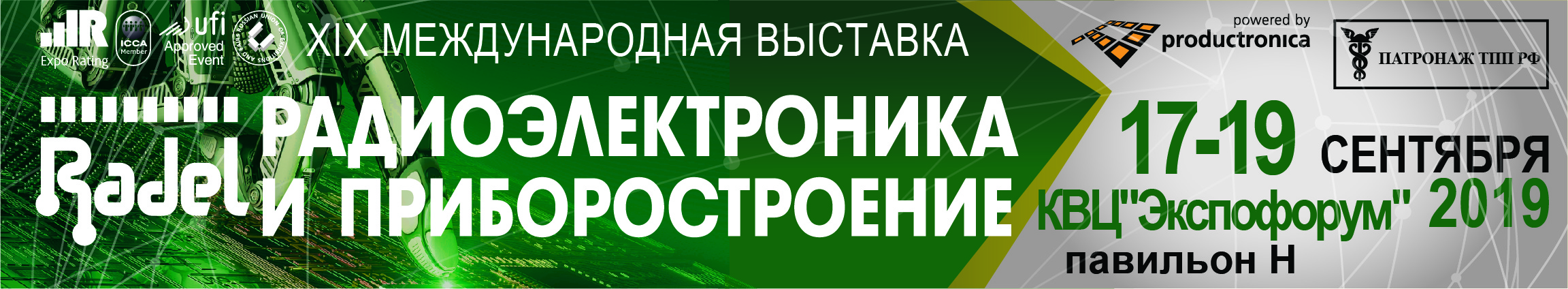 Регистрационный №_____Все материалы высылаются в Дирекцию выставки до 12 августа 2019 года.Договор-заявка на участие в выставкеВсе материалы высылаются в Дирекцию выставки до 12 августа 2019 года.Название фирмы:                                                                                                                                                      Руководитель (Ф.И.О., должность):                                                                                                                        Контактное лицо (Ф.И.О., должность):                                                                                                                    Телефон: (    )                                        Факс: (    )                                       E-mail:                                                  Юридический адрес:                                                                                                                                                 Почтовый адрес:                                                                                                                                                        ИНН фирмы:                                                       КПП:                                               Название фирмы:                                                                                                                                                      Руководитель (Ф.И.О., должность):                                                                                                                        Контактное лицо (Ф.И.О., должность):                                                                                                                    Телефон: (    )                                        Факс: (    )                                       E-mail:                                                  Юридический адрес:                                                                                                                                                 Почтовый адрес:                                                                                                                                                        ИНН фирмы:                                                       КПП:                                               Необорудованная площадь, min Включает: выставочную площадь без ковролинового покрытия, уборку общей территории выставки, ночную охрану.базовая стоимость11550 руб. за Оборудованнаяплощадь, min Включает: строительство стенда, стены, ковролиновое покрытие, фризовую панель с названием фирмы, уборку общей территории выставки, ночную охрану.базовая стоимость13750 руб. за Заочное участиеВключает: публикацию информации в каталоге и размещение рекламных материалов на стенде Заочного участия.  Регистрационный сбор не взимается. 25000 руб.Базовая стоимость аренды площади:        м²  х                  р. за м²  =                  руб.  Базовая стоимость аренды площади:        м²  х                  р. за м²  =                  руб.  Базовая стоимость аренды площади:        м²  х                  р. за м²  =                  руб.  Базовая стоимость аренды площади:        м²  х                  р. за м²  =                  руб.  A - открыта одна сторона (линейный,  min ) – 0%C - открыты три стороны (торцевой,  min ) - 10%B - открыты две стороны (угловой,  min ) - 5%D - открыты четыре стороны (остров, min ) - 15%Расчет наценки за обзорность: 11550 руб.   х              :  100  х           м²   =                            руб.                                                                                              % наценки                     площадь Расчет наценки за обзорность: 11550 руб.   х              :  100  х           м²   =                            руб.                                                                                              % наценки                     площадь Расчет наценки за обзорность: 11550 руб.   х              :  100  х           м²   =                            руб.                                                                                              % наценки                     площадь Расчет наценки за обзорность: 11550 руб.   х              :  100  х           м²   =                            руб.                                                                                              % наценки                     площадь Устроителю выставки.   Строительство и оборудование стенда просим осуществить в соответствии с Приложением 1 к настоящей Заявке-контракту.Осуществить самостоятельно или с привлечением стороннего застройщика* (при заказе необорудованной площади)   Просим предоставить дополнительное выставочное оборудование в соответствии с Приложением 1 к настоящей Заявке-контракту. *При осуществлении самостоятельного строительства стендов (или с привлечением стороннего застройщика)  Участник выплачивает ООО «Фарэкспо» дополнительно 165 рублей (включая НДС) за 1м2 арендованной выставочной площади на оплату расходов по послемонтажной уборке.*При осуществлении самостоятельного строительства стендов (или с привлечением стороннего застройщика)  Участник выплачивает ООО «Фарэкспо» дополнительно 165 рублей (включая НДС) за 1м2 арендованной выставочной площади на оплату расходов по послемонтажной уборке.НаименованиеЦенаК-воСуммаНаименованиеЦенаК-воСуммаДоп. приглашение на банкет  4900Семинар, зал 116 мест, 1 час*18500Доп. аккредитация, 1 чел.1100Семинар, зал 125 мест, 1 час*18000Подключение WI-FI, 1 устройство1650Семинар, зал 60 мест, 1 час*12300Размещение логотипа / товарного знака2000 руб.Черно-белая рекламная страница3850 руб.Цветная рекламная страница11000 руб.½ черно-белой рекламн. страницы2310 руб.½ цветной рекламной страницы5770 руб.2-я или 3-я страница обложки15400 руб. Итого =                   руб.   Итого =                   руб.   Итого =                   руб.  4-я страница обложки19800 руб.Директор выставки –        Лебедев Валентин Петрович    radel2@farexpo.ruАдминистратор выставки –        Воскресенская Екатерина    radel@farexpo.ruАдрес дирекции: 196105, Санкт-Петербург, пр. Гагарина, 8, ПСКК, ООО "ФАРЭКСПО”196105, Санкт-Петербург, пр. Гагарина, 8, ПСКК, ООО "ФАРЭКСПО”www.radelexpo.ruт/ф (812) 777-04-07,  718-35-37 (доб. 622, 619)т/ф (812) 777-04-07,  718-35-37 (доб. 622, 619)Участник:                                                                                                                                                         ( полное название фирмы)                                                                                                                                                                                                                                                                                                                                                                                                                                                                                                                                                                                                                                                                                                                                                                                                                                                                                                                                                                                                                                                                                                                                                                                                                                                                                                                                                                                                                                                                                                                                                                                                                                                                                                                                                                                                                                                                                                                                Организатор:       ООО  «ФАРЭКСПО»Юридический адрес: 191028, Санкт-Петербург, Литейный пр., дом 17-19, литер А, помещение 3-Н, офис 2Г;р/с 40702810868000002797 в филиале  ОПЕРУ ПАО Банк  ВТБ в Санкт-Петербурге, г. Санкт-Петербург; к/с 30101810200000000704;БИК 044030704; ИНН 7841005070; КПП 784101001Руководитель:                                                                              Генеральный директор:                                О.И.  Шость М.П.М.П.